How to use the Awards ToolStep 1 – Open a course in D2L and click on “Awards”
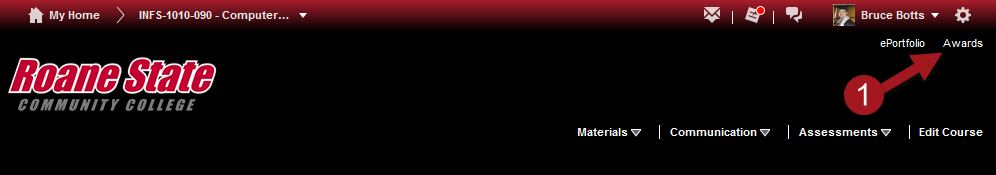 Step 2 - Click “Course Awards” to see all awards available in the course. 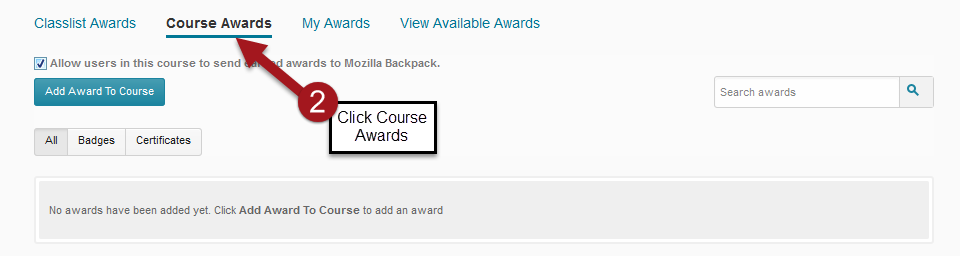 Step 3 - Click “Add Award to Course” 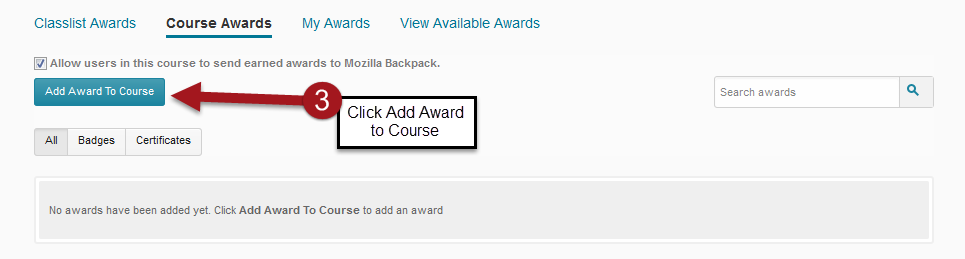 Step 4 - Click “Create Award” 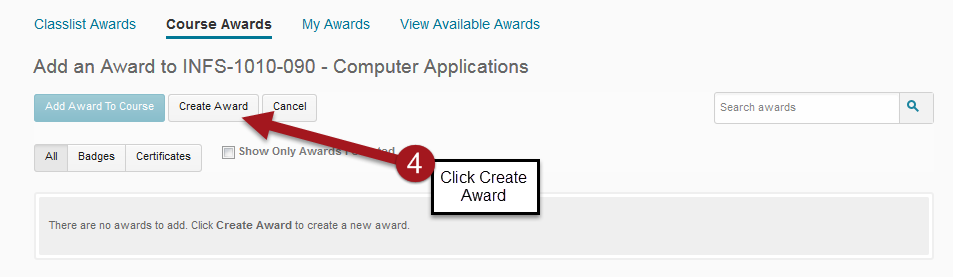 Step 5 - Enter name and short description for award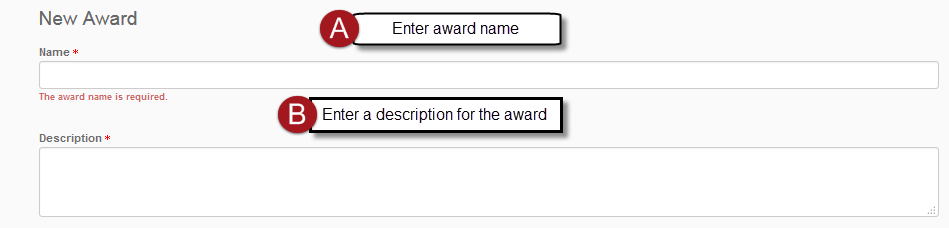 Step 6 – For Award Type select “Badge or Certificate” 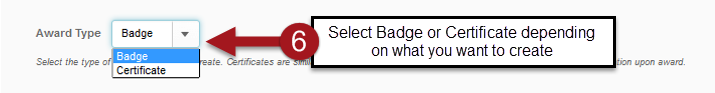 Step 7 – Set up Availability by choosing one or both
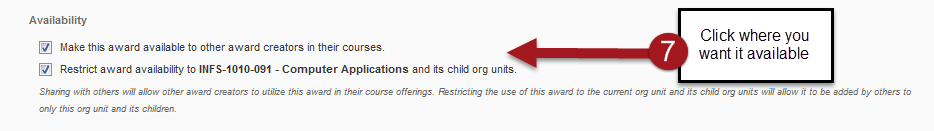 Step 8 -  When award will expireNote: If you want to set an expiration date your options are listed below. By default, the award does not expire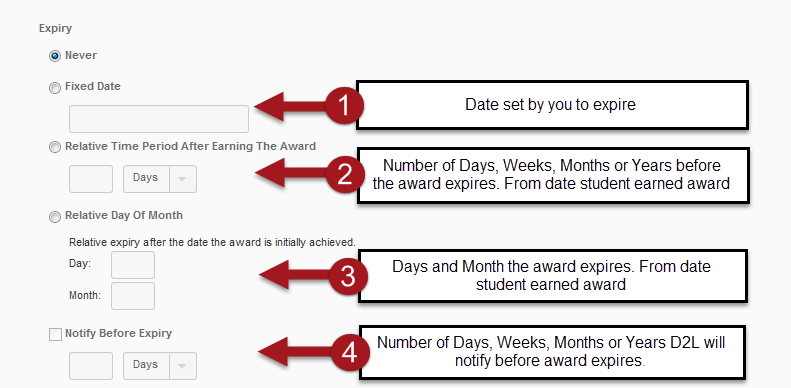 Step 9 – For Badge Select a badge from D2L’s library or use your own. 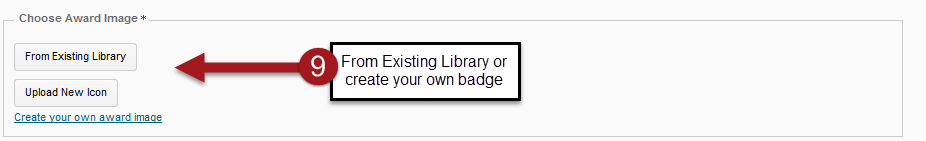 Step 10 - For Certificate select from D2L’s library or use your own 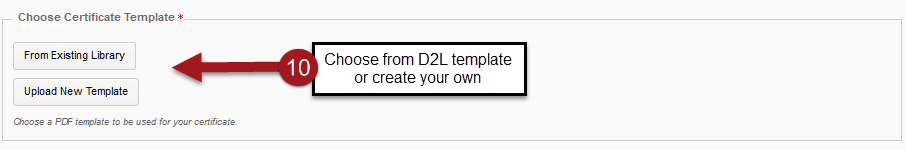 Here is an example of D2L’s certificate
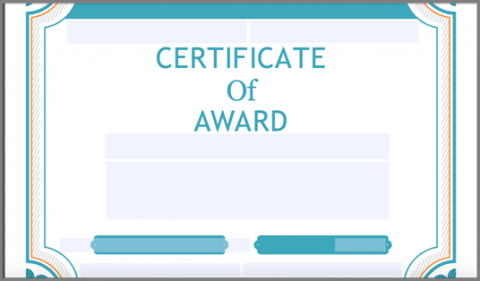 
Step 11 – Verify the information below is in the fields
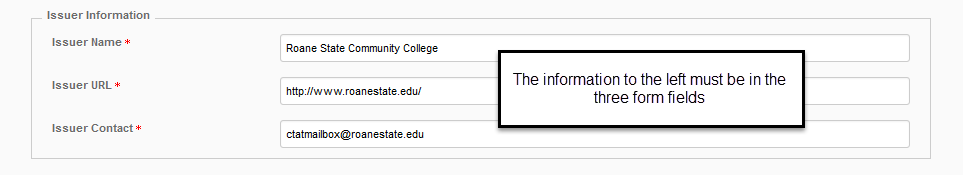 Step 12 – Issue Award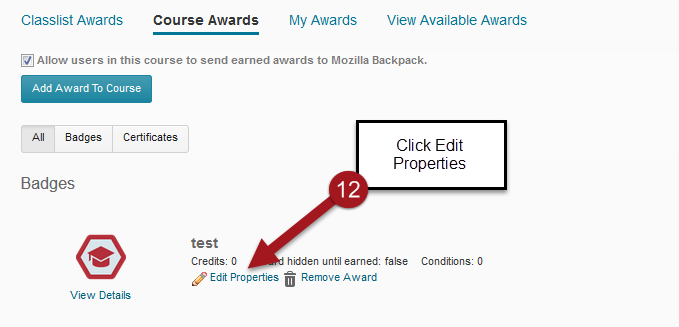 Step 13 – Click Create to set up release conditions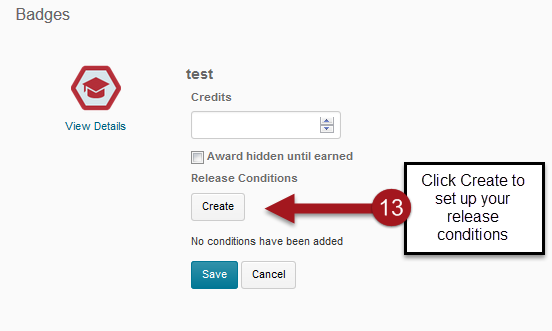 Step 14 – Select the release condition you want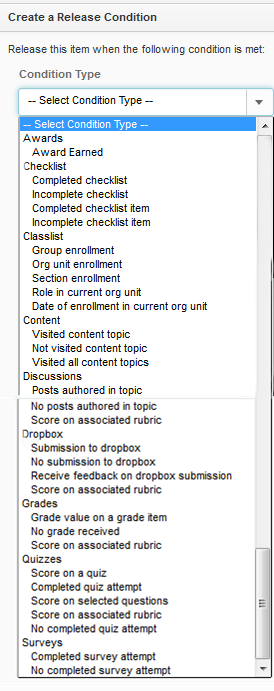 